臺北市立大同高級中學 107學年度第1學期  國中 綜合活動 領域 第  四  次會議紀錄時間：民國107 年 10 月25  日(星期 四 )9 時 10 分至12 時00分地點：校園(健康中心前)出席人員：應出席 9人，列席 2 人；實際出席 5 人，列席 2 人（見簽到表）主席： 蔡麗苑                                      記錄：陳文樺主席致詞：1.主席致歡迎詞 今天邀請的是國際認證攀樹師為我們授課。2.講師介紹國際樹木學會認證 攀樹師杜裕昌                 攀樹師許佳涵 台灣唯一女攀樹師研習內容：攀樹教學研習壹.簡介攀樹師之職業，及其他相關產業。貳.攀樹師學習技巧與工作為-1.修剪樹木、營養調節2.樹木健康檢查 3.樹空救援 4.其他相關的應用。     参.學校樹木訊息介紹1.樹木修剪的理論與影響 2.樹木健康生長之判別 3.樹木疾病      肆.裝備教授與著裝。伍.實際操作練習時間。       臨時動議：無散會：民國  107年  10月 25日 12 時 00分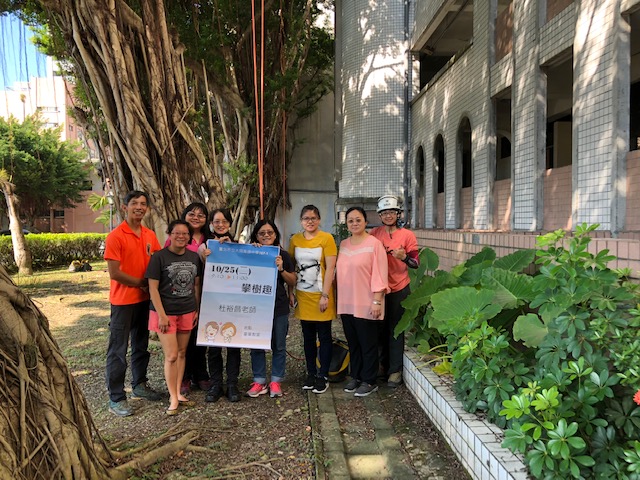 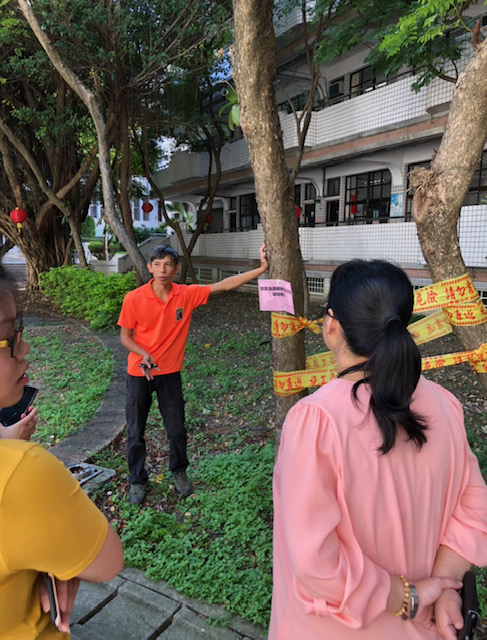 與授課老師合影樹木知識教學中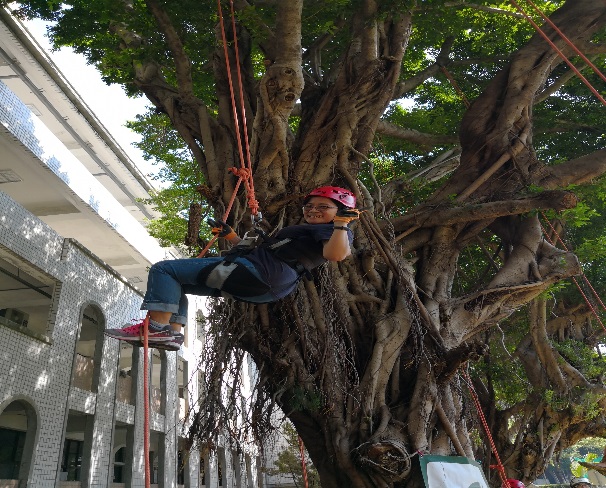 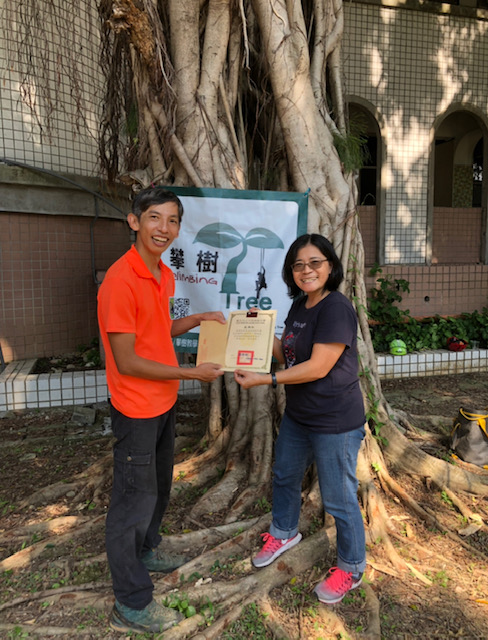 實際操作練習，老師一一教導致贈感謝狀